РЕПУБЛИКА БЪЛГАРИЯ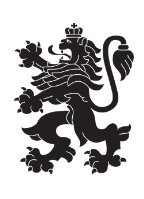 Министерство на земеделието и храните Областна дирекция „Земеделие“ гр.ПазарджикКомисия  по чл.17, ал.1, т.1 от ЗОЗЗ		  Препис - извлечениеПротокол № ПО-10-7От 31.08.2023 год.Р Е  Ш Е Н И Е :№ ПО-10-7от 31 август 2023 годинаЗА:      Промяна предназначение на земеделските земи за неземеделски нужди и      утвърждаване на площадки и трасета за проектиранеКОМИСИЯТА по чл.17, ал. 1, т.1 от ЗОЗЗРЕШИ:I. На основание чл.24, ал.2 от Закона за опазване на земеделските земи и чл.41, ал.1 от Правилника за прилагане на Закона за опазване на земеделските земи, във връзка чл.17а, ал.3 от ЗОЗЗ променя предназначението на земеделска земя, собственост на физически и юридически лица, за нуждите на собствениците, както следва:1. Променя предназначението на  общо 4 450 кв. м. земеделска земя, ДЕСЕТА категория, неполивна, от която 2 991 кв. м собственост на Е.Д.Д., за изграждане на обект: „За търговия и услуги и офиси”, поземлен имот с идентификатор 62004.10.2  по КККР на гр. Ракитово, местност „Комаревица“, община Ракитово, област Пазарджик и 1 459 кв. м. общинска собственост, „За местен път“ /за транспортен достъп до обекта/, част от поземлен имот с идентификатор идентификатор 62004.9.668 /проектен имот с идентификатор 62004.9.870 по скица-проект/ по КККР на гр. Ракитово, община Пазарджик, област Пазарджик, при граници, посочени в приложените скици, влязъл в сила ПУП-ПРЗ.Е.Д.Д. да заплати на основание чл.30, ал.1 от ЗОЗЗ такса по чл.6, т.1 и чл.3 на тарифата в размер на 600,75 лв.Решението може да бъде обжалвано при условията и по реда на Административнопроцесуалния кодекс.При отмяна на решението за промяна предназначението на земята, както и в случаите  по чл.24, ал.5, т.2 и 3 от ЗОЗЗ, заплатената такса по чл.30 не се възстановява.При промяна на инвестиционното намерение относно функционалното предназначение на обекта, на основание чл. 67а, ал. 4 от ППЗОЗЗ се провежда процедурата по глава пета от ППЗОЗЗ.2. Променя предназначението на  20 688  кв. м. земеделска земя, ОСМА категория, неполивна, собственост на „Д.С.“ ООД за изграждане на обект: „Фотоволтаични системи /ФЕЦ/” в землището на с. Боримечково, имот с идентификатор 05459.15.76 и имот с идентификатор 05459.15.77,  с НТП - „нива“, местност „Коджа Балък”, община Лесичово, област Пазарджик при  граници посочени в приложената скица и влязъл в сила ПУП-ПРЗ.Собственикът на земята да заплати на основание чл.30, ал.1 от ЗОЗЗ такса по чл.8, т.4 на тарифата в размер на 517,20 лв.Решението може да бъде обжалвано при условията и по реда на Административнопроцесуалния кодекс.При отмяна на решението за промяна предназначението на земята, както и в случаите  по чл.24, ал.5, т.2 и 3 от ЗОЗЗ, заплатената такса по чл.30 не се възстановява.При промяна на инвестиционното намерение относно функционалното предназначение на обекта, на основание чл. 67а, ал. 4 от ППЗОЗЗ се провежда процедурата по глава пета от ППЗОЗЗ.II. На основание § 30, ал. 2 от Преходните и заключителни разпоредби към Закона за изменение и допълнение на Закона за посевния и посадъчния материал:3. Потвърждава Решение № РД-10-2/18.02.2010 год., точка  34, на Комисията по чл.17, ал.1, т.1 от ЗОЗЗ към ОД „Земеделие“ гр. Пазарджик, със следното съдържание:„Променя предназначението на 2000 кв.м. земеделска земя от седма категория, неполивна, съсобственост на Л.И.К. и А.И.К. за изграждане на обект ”Индивидуално вилно застрояване” в землището на гр. Батак, имот № 090083, местност “Дълбок дол”, община Батак, област Пазарджик при граници посочени в приложената скица и влязъл в сила ПУП.Собственикът на земята да  заплати на основание чл.30 от ЗОЗЗ такса по чл.6, т.7 на тарифата в размер на 1 890,00 лв.“Земеделската земя с площ от 2 000 кв.м., предмет на настоящото решение, е в границите на поземлен  имот с идентификатор 02837.11.282 по КККР на гр. Батак, одобрена със заповед № РД-18-10/12.04.2011 год. на изпълнителен директор на АГКК, съсобственост на К.Г.В. и И.Г.В.На основание § 30, ал. 3 и ал. 4 от ПЗР към ЗИД на ЗППМ не се дължи такса за заплащане, както и за възстановяване.Решението може да бъде обжалвано при условията и по реда на Административнопроцесуалния кодекс.При отмяна на решението за промяна предназначението на земята, както и в случаите  по чл.24, ал.5, т.2 и 3 от ЗОЗЗ, заплатената такса по чл.30 не се възстановява.При промяна на инвестиционното намерение относно функционалното предназначение на обекта, на основание чл. 67а, ал. 4 от ППЗОЗЗ се провежда процедурата по глава пета от ППЗОЗЗ.4. Потвърждава Решение № РД-10-4/26.05.2010 год.,, точка 15, на Комисията по чл.17, ал.1, т.1 от ЗОЗЗ към ОД „Земеделие“ гр. Пазарджик, със следното съдържание:„Променя предназначението на 3 860 кв.м. земеделска земя от осма категория, поливна, собственост на П.А.З. за изграждане на обект ”Фотоволтаични системи” в землището на с. Симеоновец, имот № 011104, местност “Юрта”, община Септември, област Пазарджик при граници посочени в приложената скица и влязъл в сила ПУП.Собственикът на земята да  заплати на основание чл.30 от ЗОЗЗ такса по чл.8, т.4 на тарифата в размер на 185,28 лв.“Земеделската земя с площ от 3 860 кв.м., предмет на настоящото решение, е в границите на поземлен  имот с идентификатор 66439.11.104 по КККР на с. Симеоновец, одобрена със заповед № РД-18-1038/02.05.2018 год. на изпълнителен директор на АГКК, собственост на „Е.С. – ПЗ“ ЕООД.Съгласно удостоверение за поливност № 4418/13.12.2022 год. и писмо изх. № 2275/16.08.2023 год. от Напоителни системи ЕАД, клон Тополница, имот с идентификатор 66439.11.104 по КККР на Симеоновец е неполивен. На основание § 30, ал. 3 и ал. 4 от Преходните и заключителни разпоредби към Закона за изменение и допълнение на Закона за посевния и посадъчния материал и нотариално заверена декларация, постъпила в ОД „Земеделие“ гр. Пазарджик с вх. № ПО-10-158-1/07.08.2023 г., с нотариална заверка на  подписите и съдържанието с рег. №№ 3963 и 3964 от 07.08.2023 г. на Наташа Хантова, нотариус в район – Районен съд Пазарджик, рег. № 154 на Нотариалната камара, с която Петър Александров Захариев – Управител на „Е.С.– ПЗ“ ЕООД, декларира отказ от възстановяване на разликата между внесената такса за промяна на предназначение, посочена в Решение № РД-10-4/26.05.2010г., т. 15 на Комисията по чл. 17, ал. 1, т. 1 от ЗОЗЗ към ОД „Земеделие” гр. Пазарджик и определената такса по чл. 8, т. 4 от действащата към момента на внасяне на предложението тарифа, не се дължи такса за заплащане, както и за възстановяване.Решението може да бъде обжалвано при условията и по реда на Административнопроцесуалния кодекс.При отмяна на решението за промяна предназначението на земята, както и в случаите  по чл.24, ал.5, т.2 и 3 от ЗОЗЗ, заплатената такса по чл.30 не се възстановява.При промяна на инвестиционното намерение относно функционалното предназначение на обекта, на основание чл. 67а, ал. 4 от ППЗОЗЗ се провежда процедурата по глава пета от ППЗОЗЗ.